My Ambition In Life Essay to Become a Doctor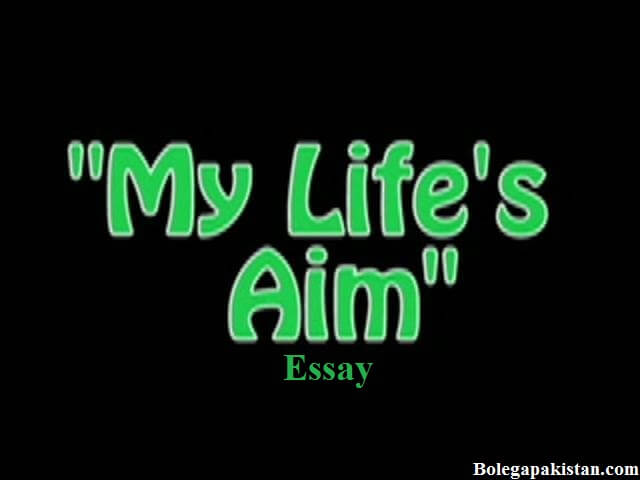 My ambition in life is to become a doctor. At present I am pained to see the doctors. They have no love for their suffering patients. They are after money. They prefer to work in big hospitals or big cities. Very few of them are willing to go to villages. Most of our villages are diseases.Many of them die for want of medical aid. My first care as a doctor will be to serve in a village. I shall give them the best medical treatment. I will not charge any fee from really poor patients. Such is my humble ambition. May god help me to realize it!Download Here:  My Ambition in Short Essay or Paragraph in PDF